Не хватает времени написать работу?Доверьте эКак правильно подать заявление на дистанционное обучениеПолезная информация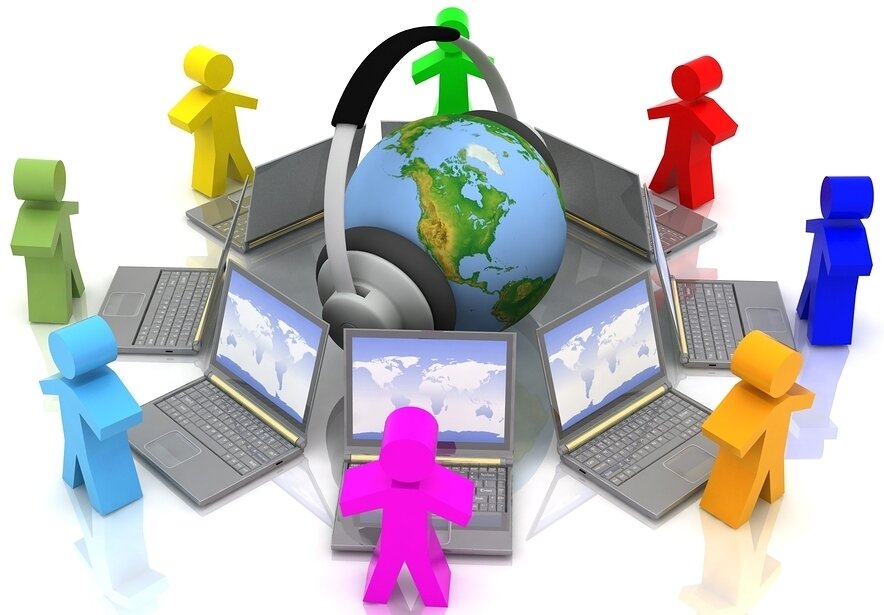 СодержаниеВозможно ли перейти на дистанционное обучение по собственному желанию?Как написать заявление на обучение удалённо?Образец заявления на дистанционное обучениеКак подать заявление для перехода на «удалёнку»?Заявление против дистанционного обучения?ЗаключениеДолгие годы студенты учились по старой традиционной схеме: посещение всех пар, с последующими зачетами и экзаменами. Проще говоря, очное и заочное обучение. Вот только 2020 год внёс в учебный процесс существенные коррективы, и за это стоит сказать «спасибо» COVID-19, известному в народе, как «коронавирус».В марте и апреле все образовательные организации в спешном порядке переводились на удалёнку. Это оказалось большим стрессом, как для информационных систем, так и для самих студентов с преподавателями. Все надеялись, что это было лишь раз и больше не повторится, но у коронавируса были другие планы и уже в октябре текущего года, всё больше школ, колледжей и вузов переходят на домашнее обучение с помощью интернета.Возможно ли перейти на дистанционное обучение по собственному желанию?Вот только что делать, если учебное заведение не собирается переходить на дистанционку, а вы не особо доверяете здоровью других студентов и боитесь заразиться? Или, не дай Бог, сами себя чувствуете неудовлетворительно. В таком случае вам нужно самостоятельно проситься перейти на домашнее обучение. Такое возможно, да!Мы не берется давать советы касательно вопроса «Писать или не писать заявление?», это каждый решает для себя самостоятельно. Если вы чувствуете себя неважно или же боитесь заразиться в дороге до колледжа, тогда, наверное, лучше написать. Если же вы чувствуете себя прекрасно и уверены в своём иммунитете, то зачем оно надо? Продолжайте учиться.Имейте ввиду! Подавать заявление необходимо по своим собственным убеждениям, не слушая других лиц, которые могут вас пытаться отговорить, что у колледжа нет необходимой техники или что боязнь заразиться коронавирусом – чушь. Это не чушь и отсутствие техники – не ваши проблемы. Помните, что ваше здоровье важнее всего!Как написать заявление на обучение удалённо?Для того, чтобы перейти на удалёнку, необходимо заполнить заявление с запросом на перевод на дистанционное обучение. В заявлении должно быть указано желание студента (родителей/законных представителей) перейти на удалённое обучение, причина такого решения и обязательство неукоснительно соблюдать учебный план.Образец заявления на дистанционное обучение (совершеннолетние)Директору ГА ПОУ ЛО«Сосновоборский политехнический колледж»С.М. ВшивковуОт студента _____ группы______________________(ФИО)Заявление	Прошу разрешить продолжить обучение по специальности/профессии __________________________________ с применением дистанционных технологий на период с_________________________________________________________________________________- до ______________________________________________.Подтверждаю, что обладаю необходимой техникой, а также имею все необходимые навыки для использования соответствующих приложений и программ, а также имею постоянный доступ к интернету. С документами, регламентирующими образовательный процесс в колледже ознакомлен.Обязуюсь выполнять учебный план в установленные сроки и в полном объеме.______________						___________/___________/(дата)							(подпись)Образец заявления на дистанционное обучение от родителей (несовершеннолетние)Директору ГА ПОУ ЛО«Сосновоборский политехнический колледж»С.М. Вшивковуот родителей____________________(ФИО)студента _____ группы______________________(ФИО)Заявление	Прошу разрешить моему сыну/дочери продолжить обучение по специальности/профессии __________________________________ с применением дистанционных технологий на период с_________________________________________________________________________________- до ______________________________________________.Подтверждаю, что мы обладаем необходимой техникой, а также наш сын/дочь имеет все необходимые навыки для использования соответствующих приложений и программ, а также мы имеем постоянный доступ к интернету. С документами, регламентирующими образовательный процесс в колледже ознакомлены.Обязуемся выполнять учебный план в установленные сроки и в полном объеме. Ответственность за обучение сына/дочери берем на себя.______________						___________/___________/(дата)							(подпись)Рекомендация 
Если вы отсутствуете в городе, то такое заявление всегда можно подать в электронном виде. Для этого достаточно будет заявление написать от руки, а затем отсканировать/сфотографировать и отправить на электронную почту, указанную на сайте колледжа (pl36@sbor.net).Как подать заявление для перехода на «удалёнку»?Как только заявление написано, всё что вам остается - отнести его секретарю, либо отправить по электронной почте. После того, как заявление завизировано, издается располряжение о переводе на дистанционное обучение.Заявление против дистанционного обучения?Существует также обратная ситуация, когда образовательная организация собирается переходить на дистанционное обучение, а у студента нет возможности обучаться из дома. Это может быть связано с отсутствием необходимой техники или банально нет постоянного интернет-подключения. Если у вас такая ситуация, то мы рекомендуем вам написать заявление на отказ от дистанционного обучения.Текст заявления на отказ от удалённого образования:
Прошу не переводить меня на дистанционное обучение в связи с отсутствием необходимой техники / постоянного доступа к интернету.Как только данный документ попадает на стол директора, будет принято решение: разработать индивидуальный план для конкретного студента или выдать необходимую для обучения технику, если таковая имеется под личную материальную ответственность студента.ЗаключениеНе забывайте, что дистанционное обучение – не прогулка летом по парку – это сложный учебный процесс с серьёзной нагрузкой. 